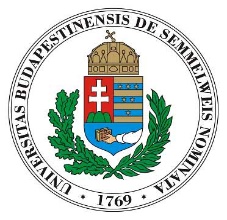 SZELLEMI ALKOTÁS bejelentő lapAlkotók adatai:(Ha többen közösen alkották a találmányt nyilatkozni szükséges az alkotók szerzőségi részarányáról, nyilatkozat nélkül a hozzájárulás arányát egyenlőnek kell tekinteni.)A fentiek alapján elismerem, hogy a létrehozott szellemi alkotás szolgálati/alkalmazotti/egyéb (…………………………………….) találmánynak minősül.Ha igen, ismertesse ezeket:Ha igen, ismertesse ezeket:Ha igen, ismertesse ezeket:Ha igen, milyen módon?Ha igen, milyen módon és mikor?Ha igen, nevezze meg a vállalatokat és a konkrét személyeket!Az alkotó(k) jelen bejelentő lap aláírásával kijelentik, hogy az Egyetem Szellemitulajdon-kezelési szabályzatának rendelkezéseit megismerték és az abban foglaltakat magukra nézve kötelezőnek ismerték el.Alulírott kijelentem, hogy a jelen bejelentő lapon közölt adatok a valóságnak megfelelnek, az azokban bekövetkező változásokat, illetve tévesen közölt adatokat a tudomásomra jutástól számított 5 munkanapon belül jelzem a Semmelweis Egyetem Innovációs Igazgatóságnak.Budapest, 2019. A Semmelweis Egyetem Innovációs Igazgatósága a fenti adatokat bizalmasan kezeli.SEMMELWEIS EGYETEMInnovációs IgazgatóságA szellemi alkotás címe/elnevezéseSzellemi alkotás ismertetéseRövid leírás. Milyen más megoldások léteznek már ugyanerre a problémára, jelen megoldás miben más?NévTörzsszám/OM azonosítóAz Egyetemmel fennálló jogviszony jellegeMunkahely neveSzerzőségi részarány (%)Felhasználnak-e támogatást a szellemi alkotás létrehozása során?Felhasználnak-e támogatást a szellemi alkotás létrehozása során?Igen  Nem AzonosítóTámogató szervezetTámogatás címe/jogcímeTámogatás összegeFelhasználnak-e a szellemi alkotás létrehozása során harmadik személytől származó más szellemi alkotást, technológiát, anyagot vagy felszerelést (műszert)?Felhasználnak-e a szellemi alkotás létrehozása során harmadik személytől származó más szellemi alkotást, technológiát, anyagot vagy felszerelést (műszert)?Igen  Nem Átadó személy/szervezetÁtadott dologVan-e más szerződés vagy egyéb kötelezettség, aminek kihatása lehet a szellemi alkotás hasznosíthatóságára (pl.: kutatási megbízás)?Van-e más szerződés vagy egyéb kötelezettség, aminek kihatása lehet a szellemi alkotás hasznosíthatóságára (pl.: kutatási megbízás)?Igen  Nem Szerződő félJogcímIsmertették-e az szellemi alkotást, annak egy részét vagy az alapját képező ötletet/felismerést korábban?Ismertették-e az szellemi alkotást, annak egy részét vagy az alapját képező ötletet/felismerést korábban?Igen  Nem Írásbeli közlésSzóbeli ismertetésNyilvános gyakorlatba vételNyilvános felajánlás hasznosításraPl.: publikáció, cikk, konferencia-poszter, ábraAz átlagos szakember által megérthető, megvalósítható vagy reprodukálható módonBárki képes megismerni a kutatás során kidolgozott megoldás működésétBárki számára hozzáférhető adatbázis rendelkezésre bocsátás vagy web-oldalon történő elhelyezés isTervezik-e a szellemi alkotás ismertetését a jövőben?Tervezik-e a szellemi alkotás ismertetését a jövőben?Igen  Nem Írásbeli közlésSzóbeli ismertetésNyilvános gyakorlatba vételNyilvános felajánlás hasznosításraIsmertetés tervezett dátuma:Ismertetés tervezett dátuma:Ismertetés tervezett dátuma:Ismertetés tervezett dátuma:Ismertesse a szellemi alkotás létrehozásának hátterét és célkitűzéseit! A megoldandó feladat (célkitűzés); a kitűzött célhoz vezető megoldás, új felismerés; miben tér el a tervezett vagy már kidolgozott megoldás az eddigi megoldásoktól, részletes bemutatás. Ha rendelkezésre áll cikktervezet vagy kézirat, csatolja!Ismertesse az eddig elért kutatási eredményeket és a jövőbeli gyakorlati megvalósítási lehetőségeket!Jelölje meg azt a tágabb szakterületet ahol a találmány megítélése szerint alkalmazható! Ismertesse a szellemi alkotáshoz kapcsolódó kulcsszavakat magyar és angol nyelven is! Ismertesse a szellemi alkotáshoz kapcsolódó kulcsszavakat magyar és angol nyelven is!MagyarAngol Sorolja fel, hogy tudomása szerint mely kutatók végeznek kutatást a szellemi alkotás tárgykörében! Sorolja fel, hogy tudomása szerint mely kutatók végeznek kutatást a szellemi alkotás tárgykörében!NévIntézménySorolja fel, hogy tudomása szerint mely vállalatok foglalkoznak a szellemi alkotás tárgykörébe eső alkotások fejlesztésével vagy hasznosításával!Sorolja fel, hogy tudomása szerint mely vállalatok foglalkoznak a szellemi alkotás tárgykörébe eső alkotások fejlesztésével vagy hasznosításával!Vállalat/IntézményKapcsolattartó személy Van-e tudomása piaci érdeklődésről a szellemi alkotás tárgykörébe tartozóan? Van-e tudomása piaci érdeklődésről a szellemi alkotás tárgykörébe tartozóan?Igen  Nem VállalatKapcsolattartó személy Ismertesse a szellemi alkotás  piaci hasznosítására vonatkozó információit és elképzeléseit!Gyakorlati alkalmazhatóság, piaci jelentőség További megjegyzések A bejelentéshez tartozó egyéb releváns információ…………………………………………………………………………………………………………NÉV 1NÉV 2a bejelentő (kapcsolattartó alkotó) aláírásaalkotó aláírásaTelefonszám:Telefonszám:E-mail cím:E-mail cím:LakcímLakcím…………………………………………………………………………………………………………NÉV 3NÉV 4alkotó aláírásaalkotó aláírásaTelefonszám:Telefonszám:E-mail cím:E-mail cím:LakcímLakcím